Quest Academy 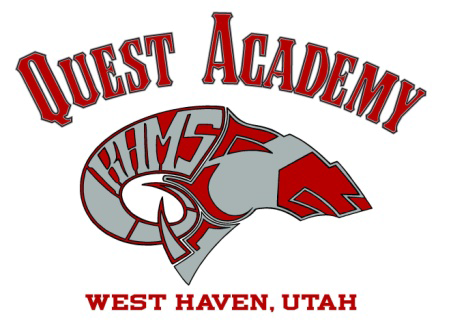 Community Council Meeting MinutesJanuary 19, 2016 at 7:30 a.m. Location: Quest Academy, 4862 W 4000 S, West Haven, UT 84401, Q2 LibraryAttendees: Tammy Poulson (co-chair), Leesa Blakeley (Parliamentarian), Dave Bullock (Principal), Vicky Barlow (Assistant Principal), Tammy Mindrum, Nicki Slaugh, Nicole, Maxfield, J. Dak Maxfield. Call to order at 7:30 am by Tammy PaulsonDiscussion of proposed calendar for the 2016-2017 school year. Calendar cannot be finalized until all parents have a chance to respond to the survey and it is voted on at the next Quest board meeting. Discussion of proposed plan for the school land trust funds. Principal Bullock (aka Dr. Dave) and Nicki Slaugh explained that the plan was to use the funds towards replacing computers in the Mac lab. Dr. Dave will be working with Ms. Dorn (Academica West) to write up the plan and will make the final proposed plan available to us to look over and approve.The meeting was adjourned at 7:50am.  No voting took place at this meeting, only discussion.Gabriel Robinson, ChairTammy Paulson, Co-Chair4862 West 4000 SouthWest Haven, UT 84401Phone: 801.731.9859E-mail: gfrobinson@gmail.comOctober 2015 - Community Council trainingJanuary 19, 2016 – Review of Quest Academy Academic CalendarFebruary 16, 2016 – Human Sexuality Curriculum ReviewMarch 15, 2016April  19, 2016 – Elections for Community Council, School Lands Trust FundsMay  17, 2016 – Open Meetings Act Training